GUÍA DE Ciencias naturales  N°1SEMANA:08/03/2021-15/03/2021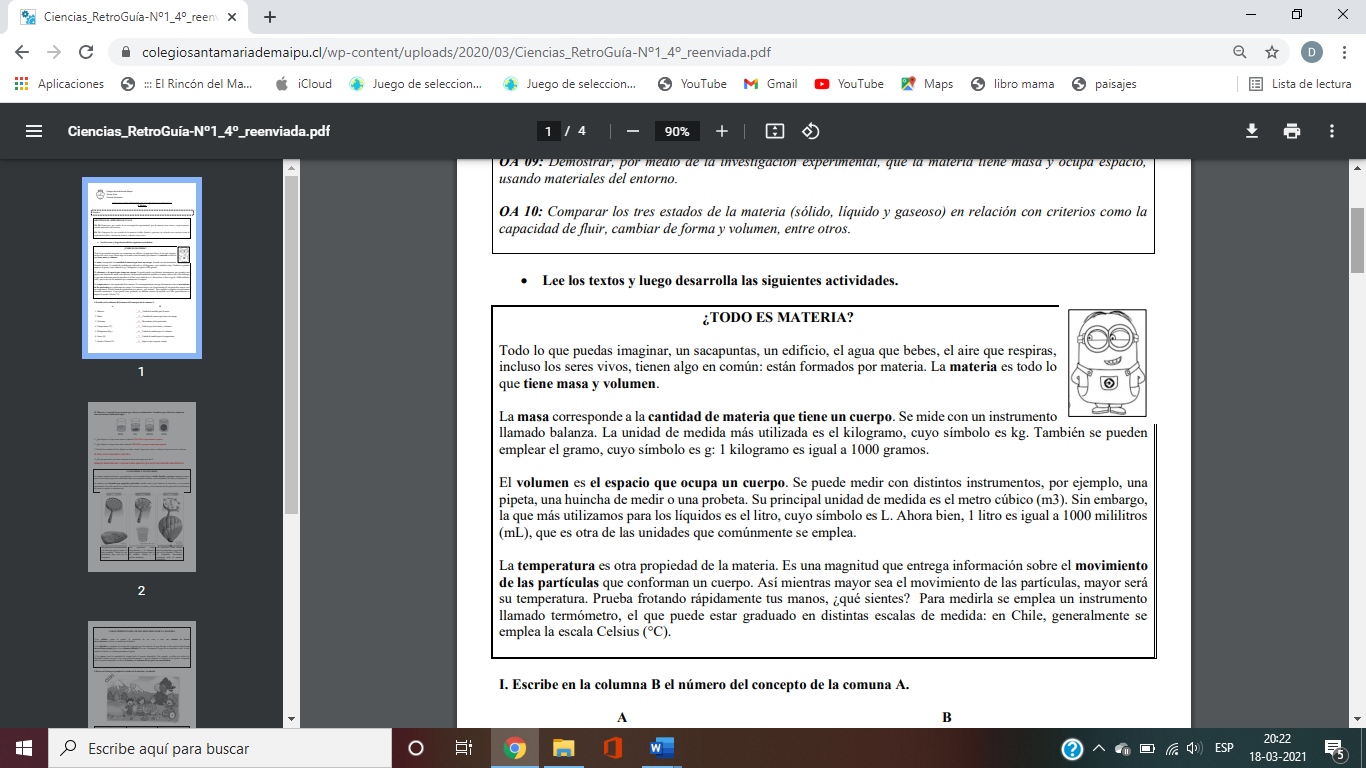 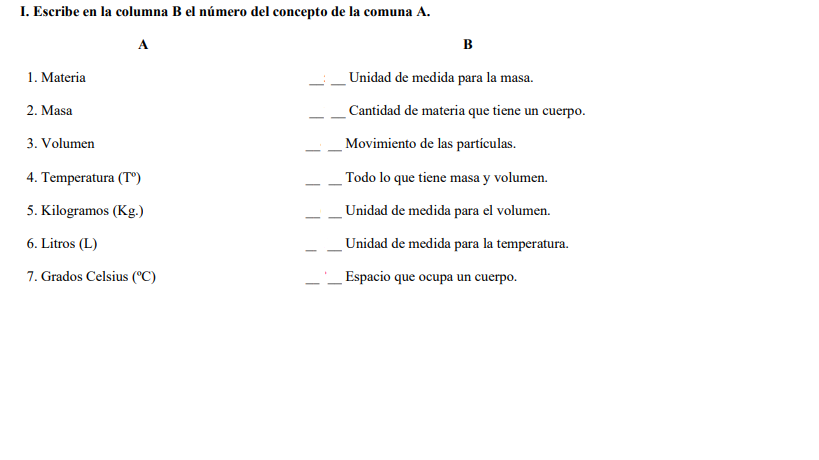 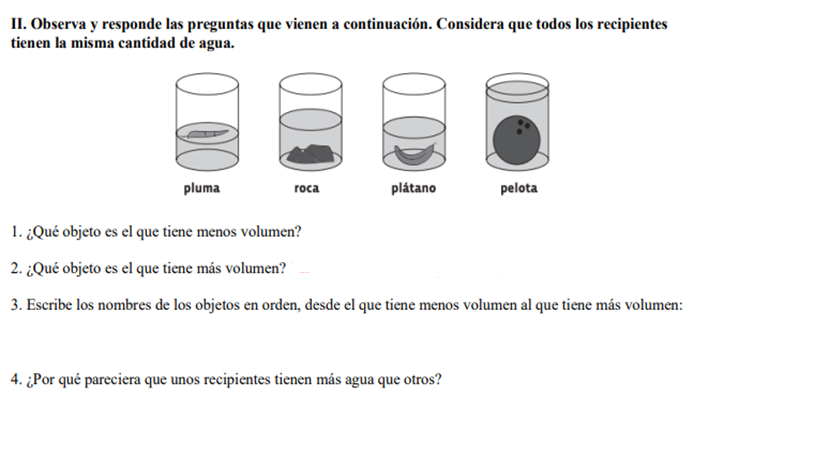 Curso: 4° básicoFecha:Instrucciones:Escribe tu nombre en el casillero indicado.Si tienes alguna duda sobre cómo contestar, Enviar un correo al docente de asignatura.